Noble Wimberly Jones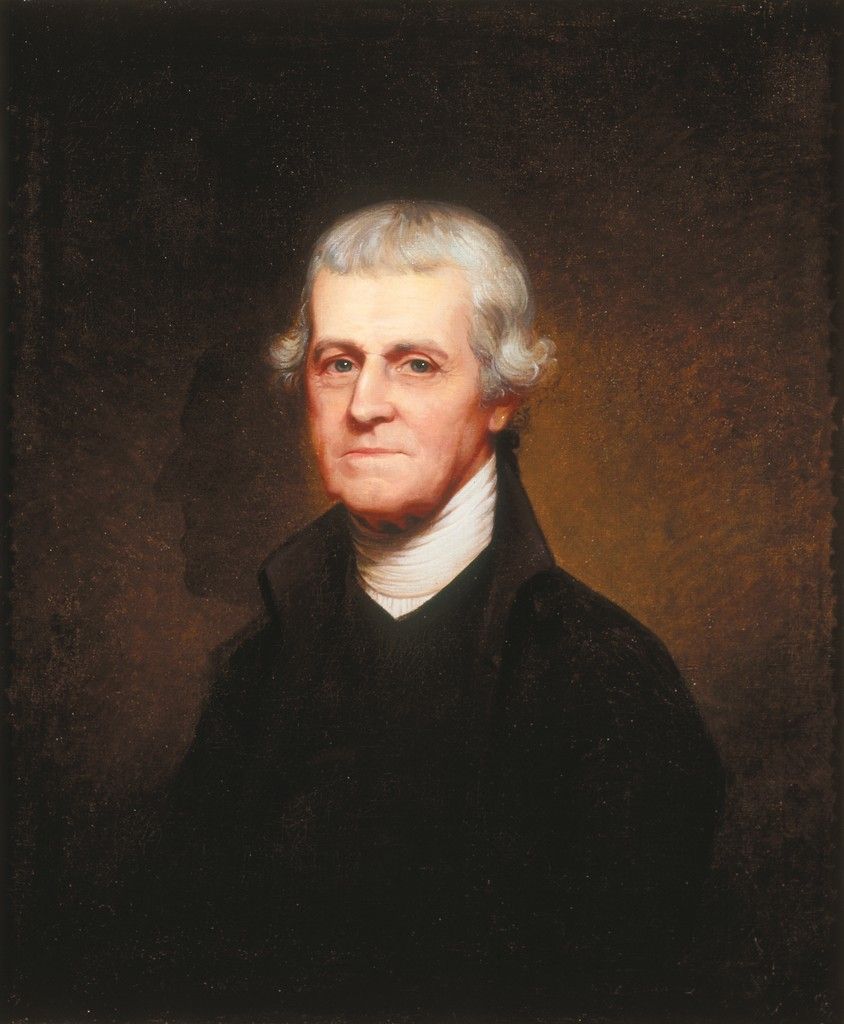 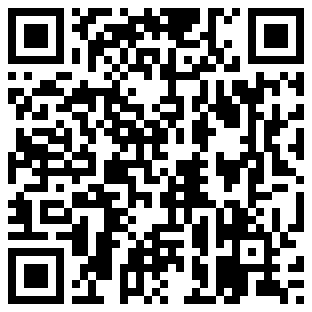 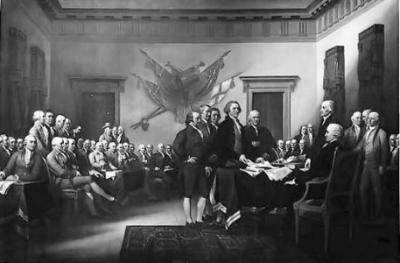 